Number Properties Homework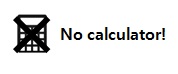 Literacy – Write a definition of these termsPrime number:Square number:ResearchWhat is the 100th triangle number?Find the formula for the triangle numbers. MemoryMemorise “I ate and ate till I was sick on the floor” to remind you that ____=64.For  and  just swap the last 2 digits.SkillsSkillsStretchFind the value of: